Республика Мордовия, г.о.СаранскМОУ «Лицей № 25 имени Героя Советского союза В.Ф.Маргелова»учитель начальных классовКулагина Галин Ивановна Конспект урока математики по теме: «Дециметр».Урок по теме: «Дециметр».УМК: «Школа России», 1 класс.Цель: познакомить с новой единицей измерения длины – дециметром на основе ранее изученной единицы измерения длины – сантиметр.Задачи:Образовательные:- познакомить с новой единицей измерения длины – дециметром на основе ранее изученной единицы измерения длины – сантиметр; - учить переводить см в дм и дм в см; измерять длины отрезков; - закреплять знания нумерации;- обеспечить усвоение знаний учащихся путём наблюдения и практической работы;- учить решать практически нестандартные задачи с новой величиной;- актуализировать знания разных мер длины: см и дм.Развивающие:- развивать познавательную мотивацию детей на основе принятия и удержания учебных задач, мыслительных операций: анализ, сравнение путём выделения общих и различных признаков; - развивать логическое мышление и исследовательские качества;- развивать регулирующую сферу (рефлексии) на основе самоконтроля, взаимоконтроля.Воспитательные:- воспитывать личностные качества, обеспечивающие успешность творческой деятельности(активности, увлеченности, сообразительности, самостоятельности);- воспитывать умение работать в коллективе,- прививать любовь к математике.Тип урока: комбинированный (повторение изученного материала и сообщение новых знаний)Оборудование и материалы: Математика: учебник для 1 класса: в 2 частях / М.И. Моро, М.А. Бантова, презентация, карточки с числами для индивидуальной работы детей, разноцветные звездочки для каждого ученика, полоски для работы в парахХод   урока                                                                                                 Литература. Математика. 1 класс. Учеб. Для общеобразоват. учреждений. В 2 ч. Ч. 2 / М.И.Моро, С.И.Волкова, С.В.Степанова. – М.: Просвещение, 2011.Математика. Рабочая тетрадь. 1 класс. Пособие для учащихся общеобразовательных учреждений. В 2 ч. Ч 2 / М.И.Моро, С.И.Волкова. – М.: Просвещение, 2011.Поурочные разработки по математике: 1 класс: к учебнику М.И.Моро и др. «Математика. 1 класс. В двух частях» / С.В.Бахтина. – М.: Издательство «Экзамен», 2012.Интернет  ресурсы.                                                                                                                                                                               Приложение 1.№ Этап урокаДеятельность педагогаДеятельность обучающихсяФормы работы1.Орг. моментМотивация к учебной деятельностиПриветствие детейДорогие ребята, сегодня у нас урок открытий .Громко прозвенел звонок, Давайте настроимся все на урок,Улыбнемся друг другу, и нашим друзьям,Чудесных открытий желаю всем Вам!- Глазки ваши пусть не просто смотрят, а всё видят и замечают. Ушки ваши пусть не просто слушают, а всё слышат. И не допускайте, чтобы язычки ваши забегали вперёд ума.Ребята, а какое у вас сейчас настроение? Давайте проверим.- У вас на партах лежат звездочки: красные, зелёный и жёлтые. - красная – прекрасное настроение, зелёная – хорошее, жёлтая – плохое. Поднимите звездочку. Какое у вас сейчас настроение?Итог: у всех у вас прекрасное настроение, значит можно начинать работу.Сегодня мы с вами сделаем ещё одно открытие в мире цифр и чисел. Но вначале предлагаю провести разминку.Дети приветствуют учителя и гостей.1 слайд.Дети выбирают звездочку нужного цвета и показывают учителю.Положительный настрой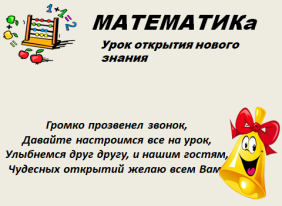 2. Актуализация знаний.  Устная работаЯ загадываю число, а вы выбираете нужные числа, которые лежат у вас на партах. Вы будете работать в парах. Давайте повторим алгоритм работы в парах.1)Говорим вежливо.2)Говорим по очереди.3)Внимательно слушаем4)Уважаем мнение товарища. Учитель загадывает число:	Учитель загадывает число (на доске появляются карточки с числами- ответами):1. Число, предыдущее числу 14;  (13)2. Число, последующее за числом 15; (16)3. В этом числе 1 десяток и 4 единицы; (14)4.Число больше 10 на 2; (12)5. Число меньше 16 на 1;  (15)6. В этом числе 1 десяток и 7 единиц;7. Какое число стоит после числа 19? (20)8. Какое число стоит между числами 19 и 20?(18)На доске ряд чисел:13, 16, 14, 12, 15, 17, 20, 18.-16 – ч-20-а-17-и-18-н-14-л-13-е-15- и-12-в2. Посмотрите на доску.- Расставьте эти числа в порядке их увеличения.- Прочитайте числа.- Ребята, если вы всё сделали верно, у нас должно получиться слово (переворачиваем цифры).Прочитайте, какое слово у нас получилось?(Величина).- О чём мы сегодня будем говорить? А что такое величина?Величина – это признак, который можно измерить.- Какие величины вы знаете? (на доске перевернутые карточки)- Какие единицы измерения этих величин мы знаем? (на доске составляется кластер)Дети проговаривают совместно с учителем алгоритм работы  в парахУченики показывают ответ.Учитель выставляет карточки с нужными ответами на доскуНа партах дети расставляют числа в правильном порядке и  называют порядок следования чисел. Дети называют правильный порядок чисел.1 ученик у доски.Дети читают слово: ВЕЛИЧИНА.- Мы будем говорить о величине. Ответы детей. (По мере ответов детей учитель переворачивает карточки с названием величин и прикрепляет единицы их измерения)- Длина, объем, масса.- Единицы измерения длины - сантиметр.- Единицы измерения объема - литр.- Единицы измерения массы  -килограмм.(Слайд 2)Фронтальная работаФронтальная работаИндивидуальная работа.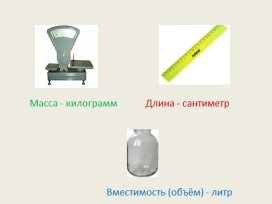 3.Самоопределение к деятельностиПодготовка к восприятию нового материала.- У меня осталась ещё одна единица измерения. А что измеряется этой единицей, узнаете, если выполните следующее задание. - Отгадайте загадки. О ком они? (на экране появляются картинки - отгадки)Ей на месте не сидится
Все кривляется, резвится.
Рассмешит нас без обмана
В зоопарке …                              (обезьяна)Толстый он и длинный очень - Не дай Бог, приснится ночью.Не умеет он кусаться,Но можно сильно испугаться,Его однажды увидав…Всё потому, что он - … (удав)То как  кошка зашипит,
То как я заговорит.
В  клетке Он у нас живёт,.
В клетке ест и в клетке пьёт.
Кто же это? Угадай!
- Да конечно ... (попугай)Ходит длинный, пасть с клыками, 
Ноги кажутся столбами, 
Как гора огромен он. 
Ты узнал, кто это?...                         (слон)- Ребята, кто помнит, в каком мультфильме встречаются все эти герои? Просмотрим фрагмент- А почему мультфильм так называется?- Какая длина у них получилась?- А почему у них получились такие разные числа?Вывод: они мерили длину удава разными мерками.2.Постановка темы и цели урока- Как вы думаете, о какой величине будем говорить на уроке? - Какую единицу измерения длины вы уже знаете? Удобно ли измерять длину удава в сантиметрах?-Чему будем учиться на уроке? Какая цель нашего урока?-Давайте поставим перед собой задачи урока. Договорите фразу…У-узнать, чему равна новая единица измерения длины , что ей можно измерять. учиться измерять, чертить отрезки заданной длины с помощью линейки и карандашаР–развивать умение измерять, чертить отрезки с помощью карандаша и линейкиО– объяснять свои действияК–коллективно, дружно работатьДети отгадывают загадки. Слайды 3-6Мультфильм «38 попугаев»(слайд7)Просмотр фрагмента мультфильма( слайд 8)Герои  измеряли рост удава, т.е. его длину.У них получилось: 38 попугаев,5 мартышек, 2 слонёнка.Они все разные: попугай маленький, а слоненок – большой.О длине.Сантиметр.Познакомиться с новой единицей измерения длины. Научиться измерять длину отрезков, предметов. Задачи  урока появляются на экране ( по мере ответов детей) )(слайды 9-10)Фронтальная  работаСлайды на экране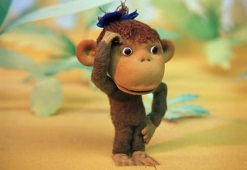 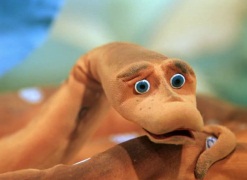 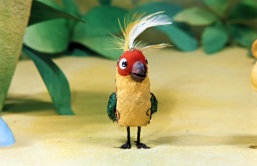 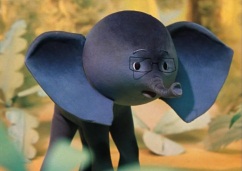 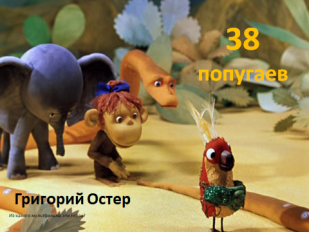 Фронтальная работа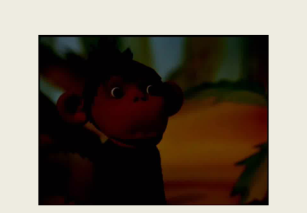 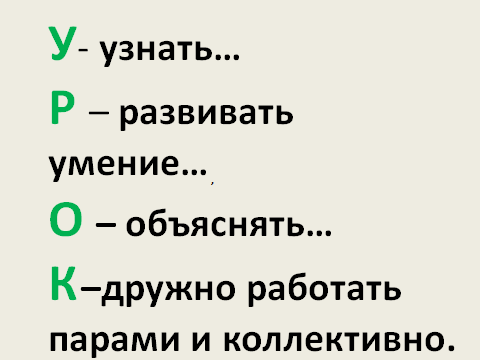 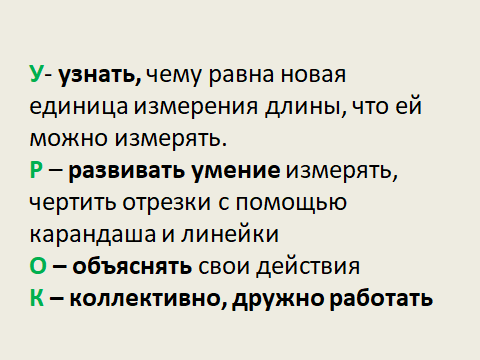 4.Работа по новой теме. Формирование нового знания через деятельностный подход.Постановка проблемного вопроса1. Сравнение длин полосок.- Итак, наши друзья измеряли длину удава. Ребята, давайте, и мы попробуем измерить Проведем практическую работу.	Перед вами лежат три полоски. - Какая полоска самая короткая?-Как вы можете измерить её длину.-Давайте вспомним, как правильно измерять предметы линейкойИзмерьте, назовите её длину( 1см)- У кого не так?	 - Длина этой полоски действительно 1см. Эта мерка поможет нам совершить открытие на уроке.- Какая полоска чуть длиннее?- Измерьте длину оранжевой полоски с помощью линейки. Назовите результат.- Какого цвета самая длинная полоска?2. Сообщение новой информации-Ребята как вы думаете, как можно измерить длину фиолетовой полоски без линейки?Вывод: Можно измерить длину с помощью белой или оранжевой полоски, т.е мерки.- Измерьте длину фиолетовой полоски:  Работать вы будете в парах, один накладывает мерку на  полоску, а другой отмечает границу пальцем, не забудьте при этом считать количество мерок в полоске,1 и 3 ряд измеряет с помощью белой полоски.2 ряд – с помощью оранжевой полоски.- Сколько у вас получилось?- Почему у вас разные ответы?- Как вы думаете, какую полоску - мерку удобнее взять для выполнения задания?   - Почему, в чем возникли трудности при измерении белой меркой?- Итак, делаем вывод, что мерка в 1 см не всегда удобна.Значит, нужна мерка большей длины.     -  Ребята, оранжевая мерки, которой мы с вами пользовались для измерения, является общепринятой меркой в математике, называется такая мерка ДЕЦИМЕТР.  Дециметр по латыни [decem] – десять.(На доске появляется карточка с названием единицы измерения.)В математике слово дециметр принято обозначать сокращенно – дм.Покажите полоску длиной 1 дм.- Подумайте и назовите тему нашего урока. - Откройте учебник на с 51. Проверим, правильно ли вы назвали тему урока.Прочитайте тему нашего урока. - Какую длину имеет оранжевая  полоска? Сделайте вывод, значит 1 дм – это …..-10, это 1 десяток, а 1дм - это 10 см-Зарубите себе на носу…Что означает это выражение?- Дело в том, что "носом" в древней Руси также называли либо специальную деревянную переносную дощечку для записей. Эти дощечки нужны были, что бы человек делал "зарубки"  на память. Поэтому в "переводе" на современный язык выражение "зарубите себе на носу "означает сейчас "запомнить". (Показ слайда)- Вот и вы, ребята, зарубите себе на носу, что 1 дм = 10 см.Запись на доске дм = 10 см- Какова же длина нашей фиолетовой полоски? Вывод: значит длина фиолетовой полоски  2 мерки.- А сколько это всего см?20 см = 2 дмБелая С помощью линейкиПриложить линейку так, чтобы число 0 совпало с началом предмета, посмотреть, напротив какого числа оканчивается предмет. Это и будет длина.Оранжевая10 смФиолетовая.(ответы и предложения детей)Дети измеряют полоски по заданию.Дети называют ответы:- 2 мерки- 20 мерок- Мы мерили разными полосками - меркамиУдобнее взять оранжевую полоску. Она больше. Ей удобнее работать.Белая - короткая , ей неудобно измерять- Слайд 11Дети показывают оранжевую полоскуДециметр.  Слайд 12Познакомиться с новой мерой длины – дециметром.Слайд 13Читают.- 10 см- 10 см. Слайд 14.Слайд 15.2мерки, 20 см20 см = 2 дмПрактическая работаФронтальная работаАнализ и вывод по практической работе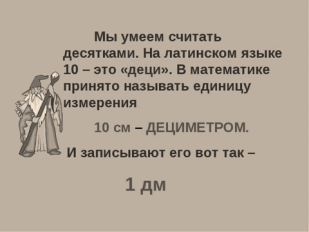 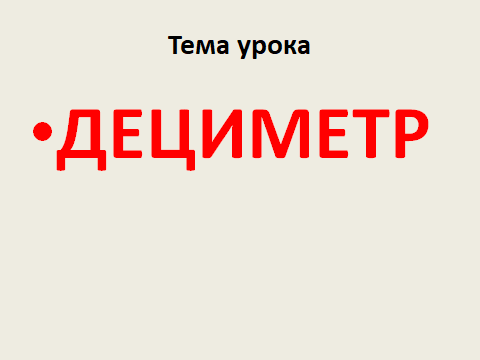 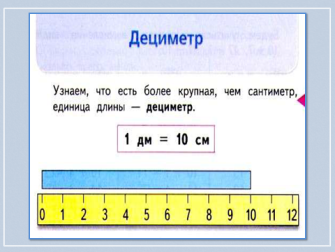 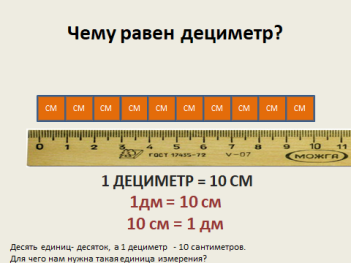 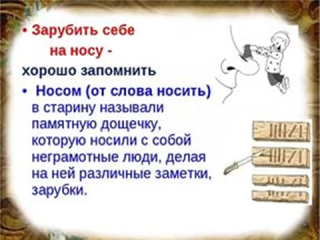 5.Физ. минуткаЖил на свете попугай.Крылья шире расправляй.Он любил летать всех выше,Выше пальм, жирафов выше.В гости к деткам прилетал,Вместе с ними отдыхал,Прыгал, кланялся, шалил,И с ребятами  говорил.Слайд 16. (руки в стороны, влево, вправо)(потянуться на носках, руки вверх)(делать приседания)(наклоны головы или туловища вперед) Фронтальная  работа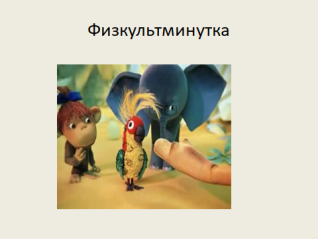 6.Первичное закрепление с проговариванием во внешней речи-Откройте рабочую тетрадь и посмотрите на экран, какое число, мы пропишем. Дайте характеристику числу 10.Пропишем 10 через клетку.Я тетрадочку откроюИ с наклоном положу.Я, друзья, от вас не скрою,Ручку правильно держу.Сяду прямо, не согнусь.За работу я примусь.-И так,  с чем мы будем работать сегодня ?-Чтобы ваши знания о дм стали более прочными, что надо сделать?-Начертите в тетради отрезок длиной 10 см.-_Как  по-другому, можно назвать10 см?( 1дм)-Запишем и запомним : 1дм=10смСлайд 17.С новой единицей длины- дециметром.ПотренироватьсяЧертят Слайд 18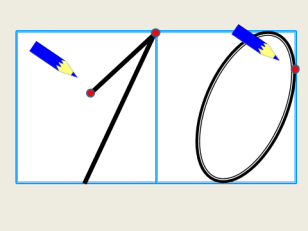 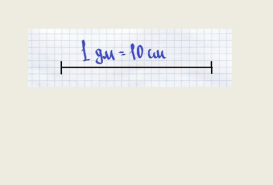 7.Закрепление изученного материала1. Упражнение в измерении длин предметов в см и дм.- Ребята, измерьте ширину вашей тетради по линейке. Чему равна ширина?(16 см)- А  сколько это дм  и  см?Запишите в тетради.На доске и в тетрадях запись:16 см = 1 дм 6 см- Для чего нам нужны знания о дециметре и умение измерять длину в дециметрах?-А где нам это может пригодиться? В каких профессиях?-Как вы думаете, длину каких предметов в классе можно измерить с помощью новой единицы измерения?- Измерьте дециметром длину вашей парты.2. Задание по учебнику на стр. 51 № 2.- Прочитайте задание самостоятельно. - Прочитайте задание вслух.Начертить отрезок длиной 12 см.- Расскажите, как вы будете чертить отрезок?- Попробуйте начертить отрезок самостоятельно. (Учитель контролирует выполнение заданий, оказывает помощь при затруднении).взаимопроверка- Поменяйтесь тетрадями, проверьте своего товарища: правильно ли начерчен отрезок.- Переведите 12 см в дм и см.Дети выполняют запись в тетради( учитель на доске)Слайд 19. - Чтобы измерять быстрее, измерять длину больших предметов.- Строитель, швея и т.дПарту, дверь, доску, шкаф, окно(Слайд 20)(Работа в парах). (Измеряют, озвучивают результат).- Длина парты 8 дм.Слайд 21-22..- Начерти отрезок длиной 12 см.(Слайд 23) Сколько это дециметров и сантиметров. (Рассказывают алгоритм черчения отрезка длиной 12 см). Слайд 24- 12 см – это 1 дм. 2 см.(Самостоятельное выполнение в тетрадях) Дети выполняют задание в тетради.К доске выходит 1 ученик и делает запись:12 см = 1 дм 2 см Слайд 25Практическая работаСамостоятельная работавзаимопроверка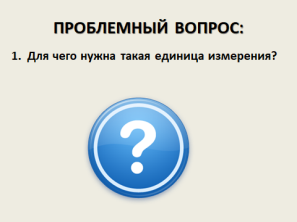 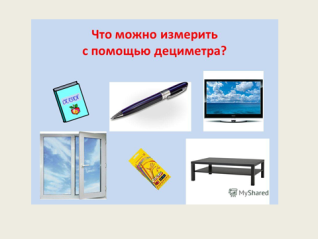 фронтальная  работа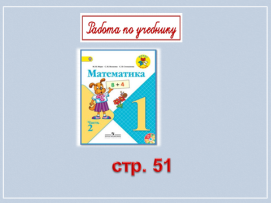 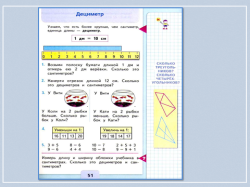 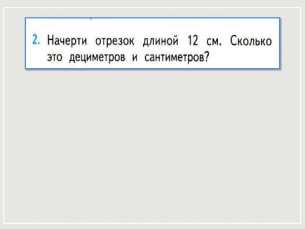 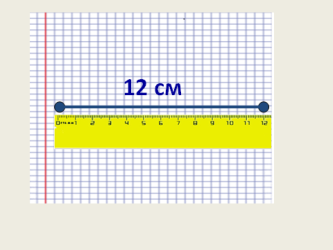 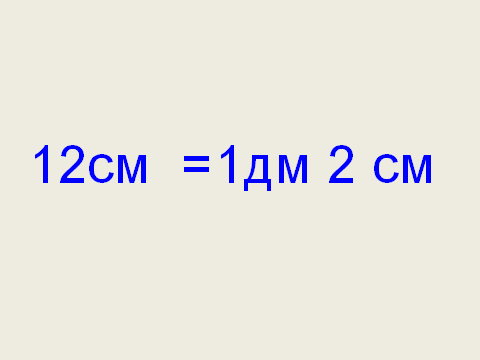 8.Подведение итога урока.Решите примеры, запишите ответы в порядке возрастания и составьте слово. ( работа в группах)(Приложение 1.)Какое слово у вас получилось?- С какой новой единицей измерения познакомились на уроке?- Чему равен 1 дм?- Что измеряют в дециметрах?  - Куда поставим неоткрытую единицу  измерения – дм?( дополняется кластер на доске )Слайд 26Дети решают примеры и записывают получившееся слово.-Дециметр. Слайд 27С дециметром. 1 дм =10 смДлину-Мы поставим к величине «длина».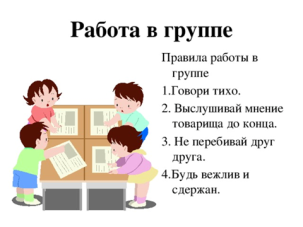 Работа в группахФронтальная работа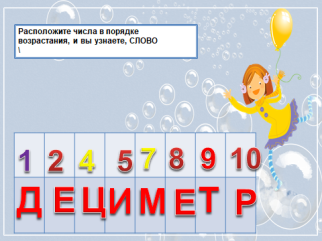 9.Рефлексия -Какую цель ставили? Достигли цели?-Какая тема урока была?-О какой новой единице измерения длины узнали?-Когда ей удобно пользоваться?-Оцените свою деятельность на уроке, используя звезды:-красная (кто собой доволен);-зелёная (я старался, но допустил ошибку);-жёлтая (я не всё понял, остались вопросы).- Познакомились с единицей измерения  длины – дециметром.- Измерять предметы в дециметрах, чертить отрезок длиной 1 дм. (Слайд 28-29)- Для измерения больших предметов.Дети показывают звездочки выбранного цвета.(Слайд 30)Фронтальная работа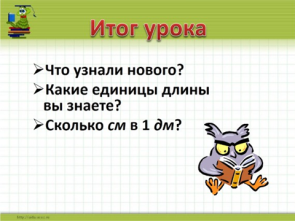 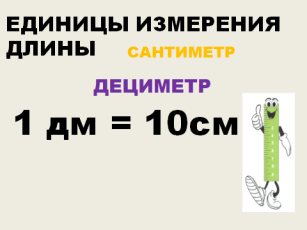 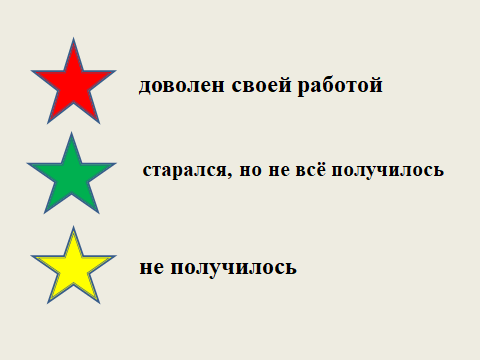 Самооценка 4 + 3=м6 – 4 =е8 – 3 =и5 + 4 =т6 – 5 =д4 + 4 =е10 – 6 =ц2 + 8 =р